Муниципальное дошкольное образовательное учреждение «Детский сад № 30»Консультация для родителей «Артикуляционная гимнастика под музыкальное сопровождение»Подготовила: музыкальный руководитель Аникеева Е.Н.Январь 2022г «Артикуляционная гимнастика под музыкальное сопровождение»  Артикуляционная гимнастика под музыку или можно сказать по-другому –это логопедические распевки.  Основная задача логопедических распевок – развитие мышц, речевого аппарата, правильное пропевание гласных и выделение их на слух.  В логопедии есть своя особая система освоения звуков родного языка: сначала отрабатывается произношение гласных звуков; затем выговариваются слоги с «трудными» согласными – (с), (з), (ш),(ж), (ч), (ц),(л),(р), и наконец, поставленные звуки дифференцируются. Я предлагаю вам, уважаемые родители, логопедические распевки, которые начинаются с простейших чистоговорок переложенные на музыку и заканчиваются сложными по интонации и содержанию и речевому материалу песнями. Почему чистоговорки?  Потому-что чистоговорки учат людей говорить « чисто», поэтому в их основе лежат повторяющиеся слоги. Чтобы ребёнку было не так сложно выполнять логопедическую распевку нужно соблюдать основное правило. Во всех песенках дети поют только те звуки, которые выделены в тексте, а остальной текст поют взрослые. При этом внимание ребёнка сосредоточено на артикуляции сложных, труднопроизносимых звуков.(Арт.г без муз сопров. Взрослый читает текст, а ребенок выполняет)Артикуляционная гимнастика под музыкальное сопровождение следует начинать с музыкальной голосилки. Осваивая артикуляцию гласных, полезно каждый звук показывать руками пропевать их с артикуляционными жестами. Движения выполняются одновременно обеими руками.Звук (А) – показать ладонь с широко расставленными напряжёнными пальцами, имитирующими широко расставленный рот.Звук (О) – все пальцы собраны в кольцо. Касаясь большого пальца. Имитация артикуляции при звуке (О).Звук (У)- кисть сильно сжата в кулак. Имитация очень маленького ротового отверстия.Звук (И) – «Улыбка». Большой палец и мизинец выставлены, тогда как остальные пальцы сжаты в кулак.Звук (Э) – мягкие свободные руки показать ладошкой вверх. Имитация открытого, но не столь напряжённого рта при звуке (А).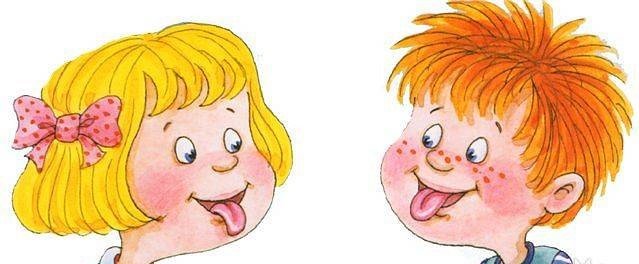 «Здравствуйте»Здравствуйте, ладошки,Хлоп- хлоп- хлоп.Здравствуйте,ножки ,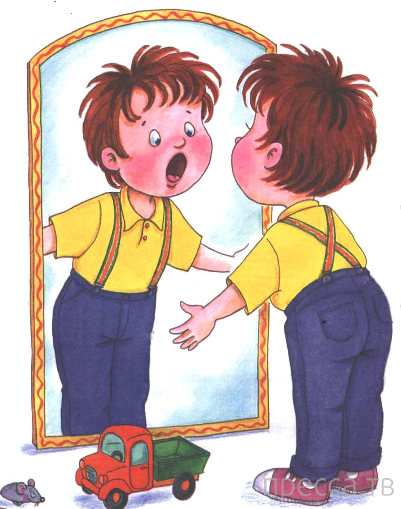 Топ- топ- топ.Здравствуйте, щёчки,Плюх- плюх- плюх.Пухленькие щёчкиПлюх- плюх- плюх.Здравствуйте,зубки,Щёлк –щёлк- щёлк.Здравствуйте, губки,Чмок- чмок- чмок.Здравствуйте,мой носик,Би-би-би.Здравствуйте, гости,Привет!Пропевание гласных«Песенка волка»У-У-У-У! Тянет песню волк в лесу. У-У-У-У! Про луну, её красу.Волку скучно одному – У-У-У-У!Песню слышно, но кому? Не догадывался волк –Песню слышалСветлячок.«Пароход»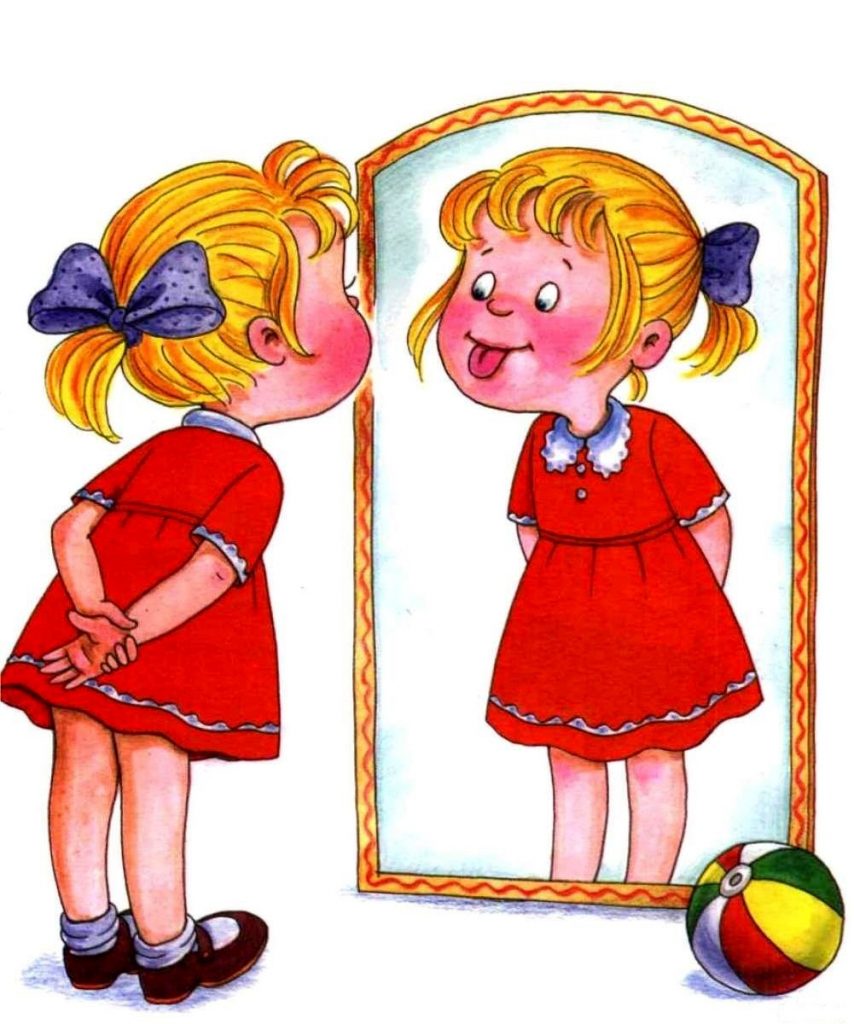 «У», -гудит пароход.«У», - по речке плывёт.«У», - ребят он зовёт,«У»,- в далёкий поход.«Колыбельная»Ю-ю-ю, ю-ю-ю,Колыбельную пою. (2 раза)«Баюшки баю», деточке пою. (2 раза).Поём слоги.Ас-ас-ас-ас,Ах, как весело у нас.Ус-ус-ус-ус,Выбирай игру на вкус.Ос-ос-ос-ос,Мчится быстрый паровоз.Ис-ис-ис-ис,А теперь споём на бис.Са-са-са-са,Это хитрая лиса.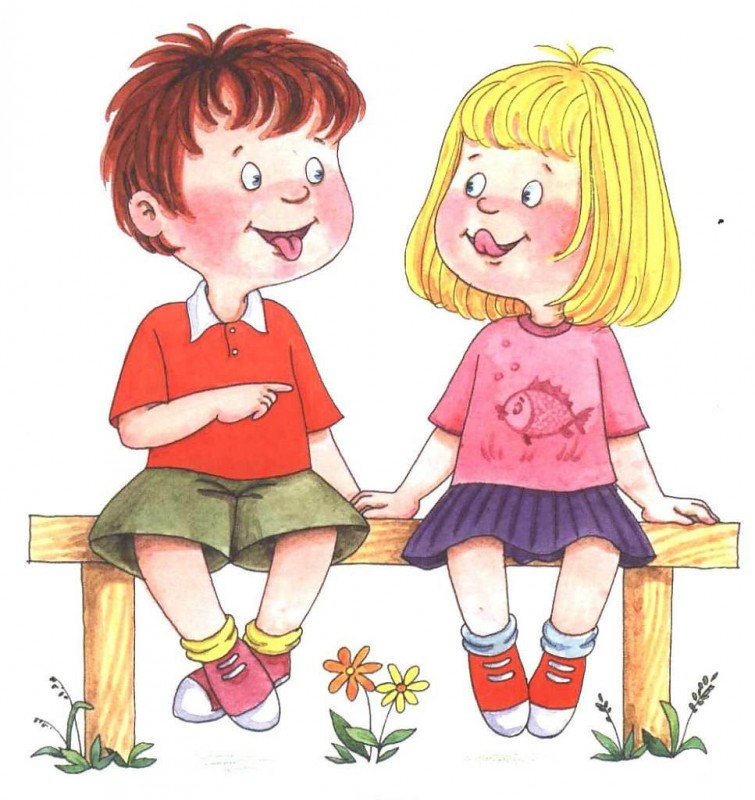 Су-су-су-су,И живёт она в лесу.Сы-сы-сы-сы, Много дел у лисы.Со-со-со-со,Она крутит колесо.(Выполнять с артикуляционными жестами).«Печка»Ча-ча-ча, ча-ча-ча,Печка очень горяча. Чи-чи-чи,чи-чи-чи,Печёт печка калачи.Чу-чу-чу,чу-чу-чу,Будет всем по калачу.Чо-чо-чо, чо-чо-чо,Осторожно- горячо.«Жук»Жук, жук ,пожужжиГде ты прячешься – скажи?Жу-жу,жу-жуЯ на дереве сижу.Жук, жук ,покажисьНадо мною покружись.Жу-жу,жу-жуЯ летаю и жужжу.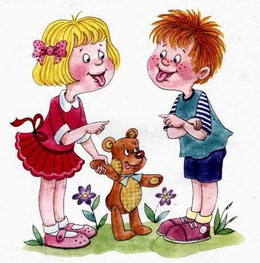 Сложные песенки. (куплет + припев)«Барабан»1.Барабан висит на лентеУ окошка на стене.Барабан вы мне наденьтеДайте палочки вы мне.Припев: Тра-та-та, тра-та-таДайте палочки вы мне.2.Будут слушать все ребятабарабана громкий бой.Скажут все, тогда ребятаМы хотим играть с тобой.Припев: Тра-та-та, тра-та-таМы хотим играть с тобой.«Труба», «Дудочка».